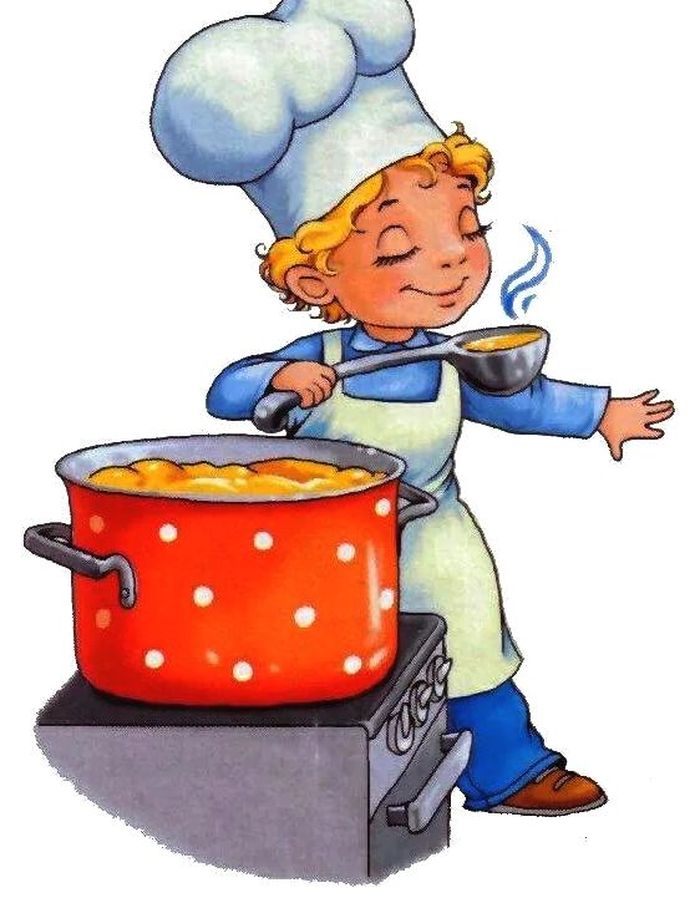 Меню 19 апреля  2022г1выход  фактическийкалорийностьСтоимость блюдаЗАВТРАКСуп картофельный с бобовыми255гр15210,79Чай с  сахаром200гр282Хлеб30гр401,37Обед:Капуста тушеная200гр27642,63Котлеты100гр16224Хлеб60гр1002Кисель200гр86,7376689,52